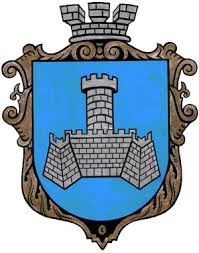 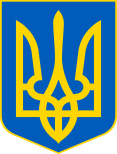 УКРАЇНАХМІЛЬНИЦЬКА МІСЬКА РАДАВІННИЦЬКОЇ ОБЛАСТІВиконавчий комітетР І Ш Е Н Н Явід 23 червня 2022 року								          № 285Про затвердження акту комісії з визначення та відшкодування збитків власникам землі та землекористувачам, що стосується Нечая Вадима ПетровичаРозглянувши протокол засідання комісії з визначення та відшкодування збитків власникам землі та землекористувачам № 54 від 25.05.2022 року, враховуючи ст. ст. 156, 157, 211 Земельного Кодексу України, Постанову Кабінету Міністрів України «Про Порядок визначення та відшкодування збитків власникам землі та землекористувачам» № 284 від 19.04.1993 року, Постанову Кабінету Міністрів України «Про затвердження Методики визначення розміру шкоди, заподіяної внаслідок самовільного зайняття земельних ділянок, використання земельних ділянок не за цільовим призначенням, зняття ґрунтового покриву (родючого шару ґрунту) без спеціального дозволу» № 963 від 25.07.2007 р., Положення з визначення та відшкодування збитків власникам землі та землекористувачам затвердженого рішенням виконавчого комітету міської ради № 489 від 11 грудня 2018 року, керуючись рішенням виконавчого комітету Хмільницької міської ради «Про створення комісії з визначення та відшкодування збитків власникам землі та землекористувачам» від 14 грудня 2020 року №1 (зі змінами), керуючись статтями 33, 59 Закону України «Про місцеве самоврядування в Україні», виконавчий комітет міської радиВ И Р І Ш И В:1. Затвердити акт про визначення розміру збитків за фактичне землекористування, складений комісією з визначення та відшкодування збитків власникам землі та землекористувачам від 25 травня 2022 року про нарахування Нечаю Вадиму Петровичу збитків за несплату при фактичному використанні земельної ділянки без належного оформлення правовстановлюючих документів, яка знаходиться за межами с. Кушелівка Хмільницького району (тер. колишньої Великомитницької сільської ради), орієнтовною площею 7,5070 га – за період з 08.12.2020 по 25.05.2022 роки, в загальній сумі 35 876,86 грн. (тридцять п’ять тисяч вісімсот сімдесят шість гривень 86 копійок).2. Нечаю Вадиму Петровичу за використання земельної ділянки в період з 08.12.2020 по 25.05.2022 роки без відповідного оформлення правовстановлюючих документів, яка знаходиться за межами с. Кушелівка Хмільницького району (тер. колишньої Великомитницької сільської ради), орієнтовною площею 7,5070 га – протягом одного місяця з дня офіційного оприлюднення цього рішення сплатити нараховану суму збитків в розмірі 35 876,86 грн. (тридцять п’ять тисяч вісімсот сімдесят шість гривень 86 копійок) на розрахунковий рахунок міської ради:ЄДРПОУ 37979858 Казначейство України (ел. адм. подат.)Одержувач: ГУК у Він. обл/ м. Хмільник/ 24062200Код платежу 24062200, р/р UA 828999980314090611000002858.3. Доручити управлінню земельних відносин Хмільницької міської ради протягом десяти днів з моменту прийняття цього рішення направити його листом з повідомленням землекористувачу Нечаю Вадиму Петровичу.4. Юридичному відділу Хмільницької міської ради у разі невиконання п. 2 цього рішення Нечаєм Вадимом Петровичем у встановленому законом порядку – звернутися до суду.5. Контроль за виконанням цього рішення покласти на заступника міського голови з питань діяльності виконавчих органів В.М. Загіку.Міський голова								Микола ЮРЧИШИНАКТпро визначення розміру збитків25 травня 2022 року								м. ХмільникКомісія з визначення та відшкодування збитків власникам землі та землекористувачам у складі:Землекористувач (власник нерухомого майна та його представники) – відсутні.ВСТАНОВИЛА1. Земельна ділянка на якій розміщене власне нерухоме майно землекористувача Нечая Вадима Петровича, місце проживання: (22000 м. Хмільник, 2 пров. Кутузова, 45), використовувалась в період з 08.12.2020 по 25.05.2022 роки, розташована за адресою:за межами с. Кушелівка Хмільницького району (тер. колишньої Великомитницької сільської ради), орієнтовною площею 7,5070 га.2. Розмір збитків, завданих територіальній громаді за фактичне використання земельних ділянок, відповідно до попередніх розрахунків суми збитків наданих фінансовим управлінням Хмільницької міської ради та Положення з визначення та відшкодування збитків власникам землі та землекористувачам визначається наступний:За несплату при фактичному використанні земельної ділянки без належного оформлення правовстановлюючих документів, яка знаходиться за межами с. Кушелівка Хмільницького району (тер. колишньої Великомитницької сільської ради), орієнтовною площею 7,5070 га – за період з 08.12.2020 по 25.05.2022 роки, в загальній сумі 35 876,86 грн. (тридцять п’ять тисяч вісімсот сімдесят шість гривень 86 копійок).Голова комісії				____________________   Володимир ЗАГІКАСекретар комісії				____________________   Віталій ГЕДЗУНВолодимира ЗАГІКИЗаступник міського голови з питань діяльності виконавчих органівГОЛОВА КОМІСІЇВіталія ГЕДЗУНАПровідний спеціаліст управління земельних відносин міської радиСЕКРЕТАР КОМІСІЇЧЛЕНИ КОМІСІЇЧЛЕНИ КОМІСІЇОлександра ОЛІЙНИКАВ.о. начальника управління містобудування та архітектури міської ради, Головного архітектора міста. Начальник служби містобудівного кадастру управління містобудування та архітектури Хмільницької міської радиТетяни ТИЩЕНКОНачальник фінансового управління Хмільницької міської радиОльги КОНДРАТОВЕЦЬГоловний спеціаліст відділу прогнозування і аналізу доходів фінансового управління Хмільницької міської радиНадії БУЛИКОВОЇНачальник юридичного відділу Хмільницької міської радиВасиля МАЗУРАГолова постійної комісії з питань земельних відносин агропромислового комплексу, містобудування, екології та природокористування